Saravana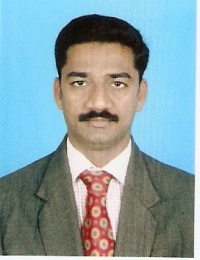 Saravana.363915@2freemail.com Highly efficient civil engineering professional with over 15 years of insightful experience in the field of Construction Management and Civil Engineering, seeking a senior engineering assignment asSenior Site Engineer(Civil)Professional SynopsisDemonstrated expertise in organizing & devising construction management strategies to deliver high-end projects of multi-story residential & office complexes, commercial complexes etc. Well versed in all stages of project development and implementation, with a track record of successful completion and commissioning of various projects for safe operation and sustained operational effectiveness. Highly skilled at handling labor force, dealing with contractors, floating inquiries, procurement coordination, inspection follow-up, expediting deliveries and site administration. Outstanding skills in interacting with clients, understanding their requirements and accordingly providing customized /services, thereby maintaining complete client satisfaction and creating repeat business opportunities.Process-driven strategic thinker with vast experience in Projects Execution, Planning, Monitoring and Controlling, tendering and solutions providing customized solution in multi-disciplined projects of contracting companies.Experience SummaryTechnical Architect Contracting LLC. DubaiSenior Site Engineer:  Jan 2015 – Dec-2016Key Responsibility:	Supervision/execution, checking and assuring the site work as per the plan/drawing/specification.	Conversant with architectural and structural drawings, Anticipate the technical issue and finding an appropriate solution to the problems.Raise Inspection request for site activities and get consultant approval.Anticipate the technical issue and finding an appropriate solution to the problems, Raise Inspection request for site activities and get consultant approval. Ensure quality of materials used as per project specification, Ensure that all the works are going without wastage of material.Constant communication with the foreman for smooth progress of work in target coordination with sub-contractors for the smooth flow of work.Co-ordinate with the QC for proper implementation of project Quality.Ensure workers safety and help for proper implementation of project safety requirements.Constant communication with the foreman for smooth progress of work in target Coordination with sub-contractors for the smooth flow of work.Structural Work rebar and concreting and Finishing work-plastering, marble, tiling, painting and false ceiling, Waterproofing for the wet area and Roof  Work handled:Current Project:Samsung C & T India Pvt. Ltd., Samsung Corporation, Mumbai, India.Senior Site Engineer:  Oct 2013–Apr 2015Key Responsibilities:Efficiently planned, executed and supervised project activities pertaining to the Worli Mix Useconstruction project in accordance with the requirements of the company. Supervised all the project activities and provided technical inputs for methodologies of construction in coordination with site management team and managed all the technical activities including planning, procurement, quality, safety, and drawings.Ensured that all drawings, documentation, and records in use are reviewed, approved and controlled as per stipulated requirementsMaintained on-site liaison between Client, Company Personnel and Contractor in the resolution of project issues.Monitored the performance of assigned staff and ensured that the contractor's activities are monitored and controlled in accordance with design specifications and contractual requirementsManaged evaluating the work done by the subcontractors and prepared the project schedule.Ensured that the works are undertaken in accordance with the relevant drawings and project specifications.Coordinated with the Project Manager and appraised about the progress of the project in accordance with the schedule.Performed various office activities on the site, maintained all the project specific documents.Closely monitored the cost and time schedules with an eye on cost optimization and savings on budgeted cost and expedited the project ahead of scheduleMonitored the program frequently to review the progress and implemented corrective actions, wherever requiredRepresented projects at the review meetings and negotiations with clients, suppliers, and consultants and presented the project related issues.Prepared and followed-up the claims and variation orders.Followed up contractual aspect of the work by quickly responding to the contractual letters, claims or variationsEnsure compliance with QA/QC plans and HSE plans in the execution of the project.Conducted training sessions to the QA/QC field engineers in performing the work inspections, material inspections, field tests, material tests, preparation of daily QC reports and inspection reports of the construction projects.Monitored progress of the works, maintained comprehensive records and prepared through progress reports to appraise the top management.Key Projects:	Project: Worli Mix Use Project (B4+G+86)-Mumbai Consultant: Oasis Realty.Client: Oberoi RealtyAl Sultan Construction Group LLC, Qatar. Senior Site Engineer:  Mar 2011–Sep 2013Key Responsibilities:Supervised the construction activities and ensured that the works have been carried as per the approved shop drawing, using approved material and Method statement.Organized Special awareness programs to the workers and QA/QC personnel regarding the safety aspects and QC procedures.Preparedand maintained the documentation for all civil works carried out.Conducted daily site visitstoassess the construction quality and progress and analyzed the site conditions.Coordinated the construction activities with the project management.  Informed QA/QC manager about the NCRs and ensured timely introduction of corrective actions/modifications and incorporated the same in as-built drawings.M/s. MTM. ME. LLC, Dubai, UAE. Site Engineer:  Oct2009–Nov 2010Key Responsibilities:Planned site activities in detail, set targets and accurately forecast completion dates.Supervised the construction activities at the project site.Prepared bending schedule of steel bars and guided the workers during the bending works.Supervised the reinforcement and concreting work at the site to ensure that it meets the R.C.C design and construction drawings.Supervised the construction activities and ensured that the dimensional and quality requirements are met.Prepared work progress report and appraised the Senior Engineer.Supervised the labor force and sub contractor’s work to ensure that the work is progressing as per schedule. Organized shift duties depending on the work requirement and supervised and controlled the activities.Key Project:Project:  Meydan Racecourse hotel in Nad Al ShebaAlturath Contracting LLC., Dubai, UAE. Site Engineer:  Nov2005–Jul 2009Key Responsibilities:Responsible for the execution and supervision of the site activities pertaining to the construction of Women’s associate's building in Deira, Dubai Assisted the project engineer in overseeing and assessing the progress of the construction projects. Surveyed the site and ensured that the land is leveled accurately and measured before starting the construction.Recruited the construction workers as and when required and distributed their payments on daily/weekly basis.Interpreted the planned designs and measurements to the workers and marked the actual location on the site.Developed and maintained design documents of construction projects to facilitate easy reference.Coordinated with suppliers, sub-contractors, and handled multiple activities simultaneously.Maintained daily registers of work with details of works carried out, the material used for the works and details of workmen engaged in the work.Inspected the construction site and ensured that all safety norms and quality measures are being followed.Made sure that the project proceeds on time and arranged for working overtime as and when the project was lagging.Key Project:Project:  Women’s associate's building in Deira, Dubai (G+4) (includes the architectural finishing works)Stelmec Architect Contracting (P) Ltd., India. Trainee Engineer:  Mar2000–Sep 2005Key Responsibilities:Learned the processes and techniques associated with construction and maintenance activities. Attended and Followed instructions of superiors in all on the job training and employment. Prepared and submitted timely, relevant and well-drafted reports as required by the Superior Officers.Assessed and improved work practices and procedures on a continuous basis to achieve or exceed strategic goals. Contributed to improving organizational effectiveness by acting ethically, honestly and with fairness. Demonstrated commitment to identifying and following values, policies, and procedures. Identified and reported problems in and around the workplace to ensure they are promptly addressed and resolvedCooperated with supervisor/manager to ensure that safety, quality, and environmental protection requirements are met.Undergone training provided by the Senior Officers regarding Quality, Housekeeping, Safety aspects Project activities.Key Project:Project: Maharaja Engineering College at Avinashi Coimbatore. (G+3) CredentialsEducationComputer SkillOperating System: Window 2007, MS Office.Drafting Tool: Auto Cad 2011.Personal ParticularsDate of Birth			:21-06-1978Languages Known			: English, Tamil (Read, write & speak) Hindi, Telugu (Speak)Nationality				: IndianVisa status                                                      : Visit visaDriving License          			: UAE, IndiaMarital Status          			: MarriedDECLARATION I declare the above said information is true to the best of my knowledge and I wish to join in your well Established Organization. I sure I will dedicate my service to the almost satisfaction of the higher authorities concerned. I shall be highly expecting your kind opportunity to prove my accountability with responsibility. Thanking you I remain.ProjectPolo Residence  LocationMaydan Nad Al ShebaClient IGO PropertiesConsultantArch CorpValue150M DHSScopeConsists of 29 buildings of G+4 Bachelor in Civil Engineering- Techno Global University - 2013Diploma in Civil Engineering-Lakshmi Ammal Poly Technic, Tamil Nadu - 2000.